Agents of Change: Community Service 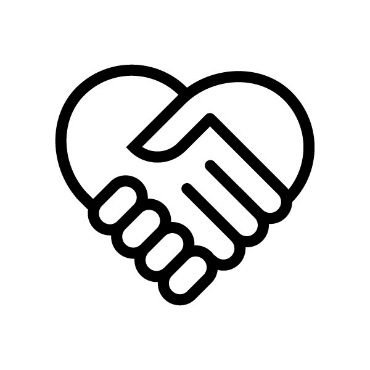 Project ProposalGroup Members:Mrs. Allio, Ms. Nafso, Mr. Recker, and Mrs. RumbleTitle of Project:Summer Fun for ALL FamiliesOrganization Supported:Summer Nights at Morse ElementaryContact Name & Phone #/Email at the Organization:Ashourina YousifELD Specialist at Morse Elementaryayousif@troy.k12.mi.usprovide a description of the basic facts and importance of the project. Address the following in your response:  What is your topic? Why did Your Group Choose this Topic?What background information/research do you have about the topic?   how/ why is it important for your peers to know about Your Topic? Why should they vote for your proposal? 	Our topic is community access to food, literacy, and family fun during the summer months.  We chose this topic because we want ALL students in the Troy School District to have access to the basic necessities during the months they are not in school.  In addition, we want all families to be able to enjoy quality family time by playing board games with one another.  	The Summer Nights program at Morse Elementary School provides food, books, and fun for students in the Troy community.  There is a free book exchange, free food to take home from the pantry, and a weekly activity to engage families.  According to greatschools.org, 34% of the students at Morse Elementary come from low-income families.  Of those families, 40% receive free or reduced lunch, which is almost half of the school population (O’Parka).  This topic is important because the lack of food and books impacts members of our very own community.  Everyone in our community should have the support they need during all months of the year, not just when school is in session. Describe the Project Plan in Detail:After speaking with Ms. Yousif, she has made us aware that, while the Summer Nights Program does collect food and books, they are most in need of board game donations for their family game night.  They would like to get enough board games donated for each family to take one home with them to use throughout the summer and beyond. After obtaining permission from administration, we plan to hold a board game collection drive at Troy High School on June 12th and 13th We will create posters to place around the school advertising our board game collection drive.  We will have boxes available in all four of the English 9LC classrooms - Mrs. Allio, Ms. Nafso, Mr. Recker, and Mrs. Rumble’s rooms. We will also create wording to be read on the morning announcements throughout the week leading up to the donation days. We will deliver the boxes to Morse Elementary after school on June 13thWhat Resources Will You Need To Accomplish Your Plan?:Posters to advertise collection (poster board, markers/paint)Large boxes to hold donated board gamesVehicles and volunteers to deliver the boxes to Morse Elementary School